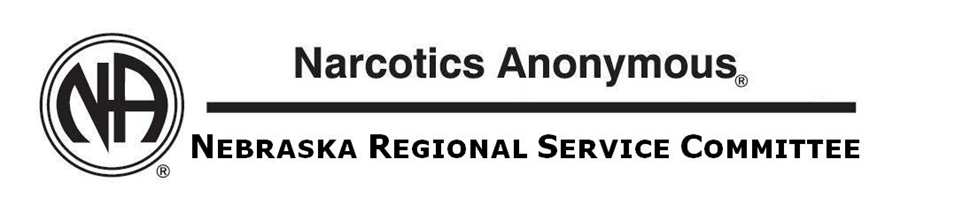 July 9th, 2016Grand Island, NE3:02 PM Dustin opened the meeting with a moment of silence followed by the Serenity Prayer.Twelve Traditions: Gaylan STwelve Concepts: Anita TPurpose: Dustin SExecutive Committee:	Chairperson:	Dustin S 	Vice Chair:	Kirby Z	Treasurer:	Absent	Secretary:	Amber S	RD:		Diane K	Alt. RD:	Brian S Area RCM’s:	Columbus:	Absent	Central:	Jeff E, Vicki S (ALT)	Eastern:	Anita T	Elkhorn:	Travis	Fremont:	Gaylon S	Great Plains:	Deborah T	Southeastern:	Chad JSub-Committees:	NRCNA 33:	Gaylan			General Assembly: 		None		Outreach:  		Paul		Policy:	 		OPEN		P.I.:			Tommy		I.T.:			Dick T		H & I:			DougArchives: 		Dick TVisitors: Kevin, Jenny, June, Kendra, Lynn, Theresa, Monica, Sam, Mark, Mark #2, AmandaMotion to accept April minutes: Anita T 2nd Deborah T - PassedTreasurer’s Report: Dear NA Friends, I have to respond to an issue at work today, so I will not be able to make the Region meeting in Grand Island. Please mail me your receipts, and I will you your checks, including postage for your mailing to me. I will send a closing report to the secretary after those payments have been made (and Diane’s vote for holding back funds for the RD has been cast).We have a beginning balance of: $7,360.00 (including a holdback pending Diane’s motion being voted on by the groups). Brent L returned the excess funds from his PR account (which was in his name, due to not having the IRS authorization for the EIN number at that time).  This payment will go on my closing report for this Region. I mailed the Region overage checks to NAWS this morning (post office receipt attached). I do not have the same from Jeff D (either the excess funds or receipts for all expenses), and I do not have his phone number. Someone who has that might give him a call or send hi number to me, and I can see where we stand with that (thanks to Dick for stepping in as acting IT chair). I will pay the bill for the website out of the Region account until we get a full time IT chair. I have asked the Omaha area to nominate Dean B as Region Treasurer. I am attaching Dean’s resume below. I have worked with Dean as treasurer at the ENNA (Omaha) area level, and as Close Encounters treasurer, so I know he is very capable of handling this task. Unfortunately, Dean has a family commitment keeping him from attending today, but I am attached his bio. I will forward the email I got from him to the committee to confirm he is officially open to nomination, per the NRSC Guidelines (v.2009, p. 4: “If a nominee cannot be present to accept nomination then they must submit a written acceptance along with a Bio to the RSC. All RSC nominees will submit a Bio to be included in the minutes.”) my term as treasurer has been up for over a year now. I have approached 5 people to take over this sport: 3 declined, one initially accepted then had to drop out due to a new child being born, and now Dean has accepted nomination. I strongly encourage you to consider Dean as a nominee. If no viable nominee is present at the next Regional meeting I will be leaving books and a checkbook with the chair and vice-chair to act as temporary treasurer until a permanent one can be found. If a nominee is present at the next meeting, I would be happy to spend time training them up on the process (Dean would require very little but I told him I would come with him a time or two to get him going). I am buried with work projects and service commitments in other areas of my life, so I cannot keep extending my term quarter after quarter. I know Kevin had the same struggle before me, and I remember hearing back in 2007, when I was first getting involved in NA service, that another Region treasurer had the same issue. For that reason, I have hope that the motion I made last month, or one like it, passes, so that we have more continuity in this area. It has been an honor to serve as treasurer, and I will consider to make service a part of my life, but I think it is time to move on from this position. I’ll see you at the next region. ILS, Shane 
3:17 PM Area Reports:Columbus: AbsentCentral: Welcome NA Family! Central Area is proud to welcome you to the 7th annual Street Dance NRCNA Fundraiser. We encourage everyone to stick around after the Regional Business meeting to enjoy the festivities. We are bringing a Regional donation of $500. Our Area addressed all Regional motions/proposals and have the results ready for this Region. We want to let everyone know that our Area has successfully filled all service positions at the Area level. Thank you to all those that have made service a part of their recovery. A special thanks goes out to Manny for his service as our new Activities Chair. His commitment and the service of his committee has provided for the possibility of the clean fun that is the Street Dance. I will have to leave at 4pm so I will be enlisting the service of another addict to proxy for me if necessary. Thanks you for the opportunity to sere NA ILS Jeff E P.S. Vicki is the acting Alternate RCM and she will be responsible for carrying Centrals voiceEastern: Dear Region, Recovery is alive and well in Eastern Nebraska. I brought Dean B’s resume for Treasurer of Region. Have emailed it to the secretary to be included in the minutes. Our activities committee is back up and running and we have held several activities already. Our Frisbee golf day was tons of fun. We also recently held a PR learning day which garnered a total of 40 people who got H&I trained. Our next learning day will be September 17th in NP Dodge park. It’s with a p3 fundraiser. Our next activity will be held at the Unity Church on July 30th. It will be a speaker jam. See attached flyer I emailed to secretary. We updated several outdated policies to reflect financial differences. We have elected some new officers into executive committee positions. Things are great come to Eastern Nebraska, recovery is alive and well. ILS Anita TElkhorn Valley: Hello Family, Narcotics Anonymous is alive and well in the Elkhorn Valley area. Our groups have come together and voted on the motions which I have put on a separate sheet of paper. Our Tuesday night Serenity Seekers group is needing to get proof of our Regional Insurance policy. Their new location is requesting proof of insurance. I have also brought a box left over from our NRCNA 31 convention that resurfaced from another member’s basement. I would like to pass it on to the current convention committee. EVANA will also be making a donation to Region of $95.90. *Tommy N will be mailing the check to Shane L. ILS Travis WFremont: Great Plains: Hello Family I am an addict, my name is Deborah. Our Area is growing stronger with unity and service commitments. Our Mid-Summer’s Night Campout brought in 8$89. We will be hosting Cruise Night in Kearney July 16th. A day full of speakers from across the state. Ogallala will have a Lake Bash meeting 3rd Sunday of the month thru September. H&I in Lincoln County is strong. Ogallala is looking into starting jjail meetings there, H&I in Kearney is struggling. Looking for solutions. Our finances are growing with the structure of our Area. Thank you for letting me be of service. Update – Buffalo County changed clean time requirement to one year. We are donating $154.60.Southeastern:	 Recovery is strong in Southeast Nebraska! We currently have multiple meetings every day and over 30 meetings every week between Lincoln, York and Beatrice. Our ASC is slightly struggling with a few open service positions but are managing to get the work done so that our message can be heard. We will be submitting a motion along with a hotel bid and convention chair to host NRCNA 34 in 2017 here in Lincoln. H&I continues to take meetings into Treatment centers, Lancaster county jail, Women’s prison in York and Nebraska State Penitentiary. The subcommittee just hosted a training day where 18 more individuals were trained to carry the N.A. message into jails Our P.I. committee gives selflessly to provide information to the public about what N.A. is and how they can reach more of the public. The Activities Committee puts in the footwork to show us how we have fun in Narcotics Anonymous! Flyers will be distributed to RCM’s today. I have included reports from our subcommittees below regional votes to be included into the regional minutes. IN LOVING SERVICE to the fellowship of Narcotics Anonymous Chad J. – Alternate RCMRD Report: Hi Family, I want to keep this report short and sweet, so I have prepared a summary report of the results of the 2016 World Service Conference, that I won’t read here, but I will provide it to our Secretary to add to the minutes, as well as, have it posted on the Nebraskana.org website. It is the responsibility of the RCM’s to share it with your Group Representatives. Therefore, I have also made CD’s for each RCM, that includes the business meeting results, work group information, PSA’s, and videos from the WSC, which can easily be shared with your Area’s, using a laptop computer. The World Board has drafted another statement, regarding the dissemination of illicit literature that they want RD’s to make comments to by September 1, 2016. Please review this with your groups, and provide Brian or me with your comments for or against it. I have determined that the total costs for my attendance to the WSC was $1,436.44, but I was diligent to keep food costs down, and my roommate and I got a break on our room costs, due to a construction inconvenience. This leaves me with $1,544.55 in my RD account balance, plus whatever Brian has in his account, should be enough to get us through the rest of 2016. ILS, Diane K., RDAlt. RD Report: Hi Family! As you know, WSC was April 24th-30th. Diane does such a great job on reporting, makes it easy for me but you still are getting one! The Conference began with a unity day on the 23rd. WSO had an open house and lunch, which gives the participants a chance to get to know each other and some of the local members. Also tour the WSO! We had service and history workshops that afternoon followed by a dance, meeting and world market. Big thanks to local fellowship for helping participants from airport and to meetings in LA. There were 115 seated Regions represented by 112 RD & 88 Ads. The 14 car motions took two days to get through! New business took Friday and Saturday at 1am we adjourned to come back Sunday morning and finish, or so we thought. As it turns out we were told we would not finish new business because we adjourned the meeting. Lots of participants were really upset and most were really disappointed in the way it was handled! Most of the breakout sessions were focused on seating or the future of WSC and How to make it sustainable. Lots of new ideas came out, some suggested we change to not doing business at WSC. Might be worth getting more information on a lot of discussion on Zonal seating it had the most support with 41.90 with no charge in representation but other charges at 20.90 and some other basis of change in representation 20.90 and no change 18.90! The results of the sessions can be found at www.na.org/conference. Two related proposals were adopted at WSC. 1) To allow a delegate from any currently existing Zonal forum who requests it to be seated at WSC 2018 as a non-voting participant for one conference only the expense of attendance will be the responsibility of the Zonal forum and not the WSC. 2) To ask the delegates to go back to their Regions with the question/workshop below; what is that your Region thinks and feels about Zonal representation? Intent: to bridge the gap of lacking information about what zones/WSC/seated/unseated Regions are and could work better. Oh, did I mention we tried electronic polling, it took a while to work out the bugs but I thought it really worked well and was much more accurate. The Guiding Principles Book was approved and should be available in October 2016! If you are subscribed to any paper copies of WSO publications such as NAWS news you will have to re-subscribe. They are trying to get costs down and are cleaning up their database. Hoping everyone who can will subscribe electronically. There was a lot of time spent on the FIPT which was a conversation about what to do with the distribution of Illicit literature, registering NA groups that use non-approved literature and service committees that post NA lit on their websites! We did a breakout session on this and the results can be found in the draft summary of decisions at www.na.org/conference. I have a statement from NAWS that has been sent out for input and review by conference participants. If you would like to see it I have a copy of it that you can read and I’d love to hear anything you have to say on it. 3 new regions were seated Grande Sao Paula, How(?) and Rio de Janerio. The Le Nordet Region was unseated as it no longer exists and is a part of the Qubec Region. Fellowship Development – NA has lit in 49 languages and the Basic Text in 29. We are in 139 countries with 80 difference language and 67,000 weekly meetings!Elections – WSC Cofac. Mark B, Florida RegionWorld Board –Marcellen P, So Cal Region, Tali M Hawaii Region, Khalil, Gergia Region. Jose Luis A, Region de Coqui. Jack H, Washington No Idaho. Tim S, AustralianHuman Resource Panel –Veronica B, Sweden Region. Jim B, Chicago land Region. World unity day is September 3rd 2016 10am PDT. The next Zonal meeting will be August 26th-28th at the Berean church 6400 S 70th St Lincoln, NE. I have flyers, please try to get this information back to your groups so everyone has a chance to attend. There are some awesome workshops and a PR presentation to professionals on the 26th. Hope to see you there! My plan was to have a new budget proposal for the RD & AD to better match the finances and times we use those monies with what we do today as those budgets were done early 2000s to best of my recollection. But my schedule has been insanely overbooked so I will have one by next Region! ILS Brian S3:40 PM Sub-Committees:NRCNA XXXIII: Hello Family, we had our planning committee meeting today in GI and got a lot of things finalized. MERCH – we have decided on what we are getting. We need raffle items, people for hospitality, pre-registraion, hotel registration. Our account is at $1,691.33 pending a donation from EVANA of $254.00. We have an issue with the reservation on our hotel. When they call the hotel to reserve a room, they need to do it under Nebraska Narcotics Anonymous. July 30th – Fundraiser in Kearney. August 13th – Fundraiser in Omaha. August 27th – Zonal Planning Committee meeting in Lincoln. Within the next 2 weeks we will have online registration up and running via a Paypal account. ILS Gaylan SGaylon S, Chair (402) 317-7382Brian W, Treasurer (402) 719-5250Mark B, Hotel (402) 880-5424Mary M, Programming (308) 293-5073Next NRCNA 33 Committee Meeting is August 27th at 11am. General Assembly: None H & I: Hello Family, H&I is alive and well in Nebraska! All in all 35 H&I commitments were represented at this meeting. Great Plains area could use men to help with their jail meeting. Clean time requirement is now 1 year clean, 1 year off paper. ENNA recently had a learning day and had a great turnout on getting new people trained and ready to serve. They have another learning day on September 17th. EVANA just had a learning day in O’Neil as we now go into their county jail. We just voted in new panel leaders for all our positions. Central area H&I has raised the amount of times they go into facilities in their area. They had a learning day in April and got a dozen or so people trained and are about to have another learning day soon. All the white books were handed out and ready to go into our institutions, so the message is heard! ILS Doug P P.S. I’m grateful for H&I and the chance to serve. I’ve been doing this position for a long time now and would love to mentor someone new into this position. With my new job it’s harder to make it to Region now. Outreach: Hi Family, I’m Paul and I’m an addict and I have been Regional Outreach chair for approximately 6-7 years and I have found it necessary to step down and hopefully this position will fill soon. I will leave my phone number 402-710-8374 and email paulmorgison@gmail.com with the secretary and also leave the Outreach budget with Regional treasurer. Thank you for allowing me to serve our program. There are no words to express the feelings and the rewards of recovery that it gives me. I love you all. Paul MPolicy: OpenPI: Everything is good in EVANA. There will be a PR training day on September 17th, 10am at TaHaZoucha Park in Norfolk. SENANA is working on getting Basic Texts into high schools in Lincoln. Zonal will be in Lincoln, August 26ht-28th. There will be a PR professional presentation at Zonal. Central is distributing IPs and Intro Guides to various locations. They are also partnering with EVANA to do the PR training day in Norfolk. It was decided to print 1500 meeting lists instead of 1000. This will raise the quarterly cost from $50-$75. Thanks Dick and Monica for all the work done to keep the cost down. I will get the receipts for last quarter’s and this quarter’s meeting lists to Shane for reimbursement of $125. ILS Tommy NIT/ Meeting List Report:  Hello family, my name is Dick T from Kearney. I cannot tell you what an honor it's been to help keep the website up today I would also like to take this time to thank Monica for all her help. I couldn't have done it without her. This quarter which is just the last three months since the last region. We have had 20870 visits 6445 of them are people that have never been to our website before and we had 63046 hits. We also had over 25 countries going to nebraskana.org with a total of 4594 hits thank you so much for letting me serve. In loving service Dick TArchives: No report given.Old Business:Nominations:Jake V nominated Sam S for IT Chair. 2nd Mark W MOTION PASSEDDiane K nominated Brian S for RD. 2nd Anita T MOTION PASSEDMark W nominated Kirby Z for Chair 2nd Anita T MOTION PASSEDJake V nominated Sam S for IT Chair 2nd Mark W MOTION PASSEDMotion 6: For the Nebraska Region to adopt Consensus-Based Decision Making to conduct formal business. To move toward this training with Brian and Diane and Central Area.Intent: To replace the Roberts Rules of Order, which are stringent and difficult to learn. CBDM allows business to be conducted in the spirit of unity.Financial Impact: 0 Submitted by: Vicki S, Alt RCMSeconded by: Jake V, RCMMOTION PASSEDMotion 7: To increase payment to PO Box from $45 to $70, as the postmaster has informed us that the rate has increased (our check for $45 was just returned)Intent: To keep up with rates for the PO Box and keep it openFinancial Impact: $25/year Submitted by: Shane, TreasurerSeconded by: Deborah T, RCMMOTION PASSEDMotion 8: To add a Vice-Treasurer position to the Regional Service Executive Committee. The term will be for 2 years with the expectation of rolling into the Treasurer position (currently a 2 year term).Intent: To provide more continuity in the Treasurer positions, to ensure proper knowledge transfer between outgoing and incoming treasurers, and to provide another check on Regional financial accountability. Financial Impact: 0Submitted by: Shane L, TreasurerSeconded by: Deborah T, RCMMOTION PASSEDMotion 9: To allow RD team to attend the Multi-Zonal service symposium in the same year as WSCIntent: To allow the RD team to attend the workshops and trainings. Current Policy allows for WSC in even years and a learning workshop in odd years. Financial Impact: 0Submitted by: Brian S, Alt RDSeconded by: Vicki S, RCMMOTION PASSEDMotion 11: To permanently fund the RD team to attend each bi-annual WSC meetingIntent: To be self-supporting through our own contributions, and we currently have the resources to begin funding this.Financial Impact: $3,000Submitted by: Diane K, RDSeconded by: Vicki S, Alt RCMMOTION PASSED4:05 PM BREAK4:21PM General Discussion:Chad J requested a vote of confidence for the Southeast Area to begin moving forward with NRCNA 34. Policy states that is business matters are behind we are allowed as a service body to make decisions that are beneficial to the service body. Discussed financial matters. The NRCNA standing committee was never defined. A request was made for more information. The current convention committee would mentor the following convention committee. Normally the role of the standing committee is tutorial. It also provides a financial benefit. It was suggested that an Ad-Hoc committee be formed to further define what we as a Region want the standing committee to be. How will we educate the service body on how to run on Consensus Based Decision Making? A CBDM training could be held at the next Region General Assembly. New Business:Motion 1: To cancel $350.00 budget for IT. Have the treasurer pay for the website yearly. Intent: To keep the budget safer.Financial Impact: +$220.00				Submitted by: Dick T 2nd Deborah TMOTION TO BE TAKEN BACK TO GROUPSMotion 2: EVANA to host next Regional business meeting at Grace Community Church, 321 W Norfolk Avenue in Norfolk, NE on October 8th, 2016. Intent: To give EVANA an opportunity to host Region. Financial Impact: 0				Submitted by: Travis W, 2nd Chad JMOTION PASSEDMotion 3: To devote General Assembly held on October 8th to a CBDM workshop. Brian, Amanda and Vicki will facilitate.Intent: Further the success of our service bodyFinancial Impact: 0				Submitted by: Vicki S, 2nd Deborah TMOTION PASSEDMotion 4: SENANA to host NRCNA 34 for 2017 in Lincoln, NE.Intent: To host the Nebraska Regional Convention in Lincoln for 2017Financial Impact: 0				Submitted by: Chad J, 2nd Travis WMOTION PASSEDBio for Tommy A – Clean since August 1st 2002Has been GSR and/or Treasurer of Saturday Night Live for the first 5 years. For the last 7 years, my home group has been Wednesday Welcome Home Group, which I have also been the GSR, and currently the Treasurer. Hotel Liaison for the 2009 Regional convention that was held in Lincoln. Also, I have served on Close Encounters multiple years. 2010, Registration. 2011/2012, Registration Chair. 2013, Vice Treasurer. 2014, Chair. ILS Tommy ANominations:Shane L nominated Dean B for RD. 2nd Anita TBrian S nominated Amber S for SecretaryBrian S nominated Dick T for ArchivesChad J nominated Tommy A for NRCNA 34 Convention ChairMotion to close nominations for Treasurer, Secretary and Archives. 2nd Anita T. Motion passed.VICE-CHAIR, VICE-TREASURER, SECRETARY, ALT RD, OUTREACH, POLICY, PI, VICE IT, H&I, and ARCHIVES POSITIONS ARE OPEN FOR NOMINATIONS, PLEASE SUBMIT BIO AT NEXT REGIONBe sure to check Third/Fourth Quarter scheduled timeline for Nebraska regional guidelinesNext NRSC October 8th, 2016Norfolk General assembly will be on H&I/PR to start at noon5:40pm: Motion to close Anita T, 2nd Vicki S